DOTYCHCZASOWE KURSY INSPEKTORÓW FROSIO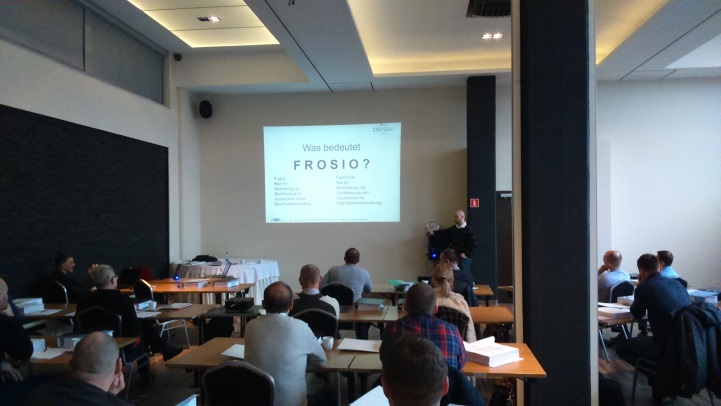 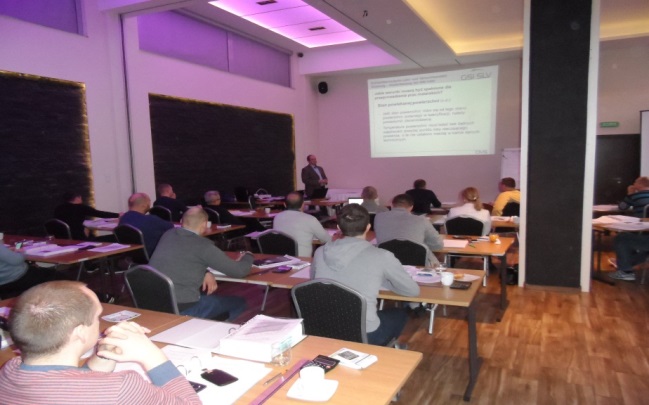                                         Podczas zajęć teoretycznych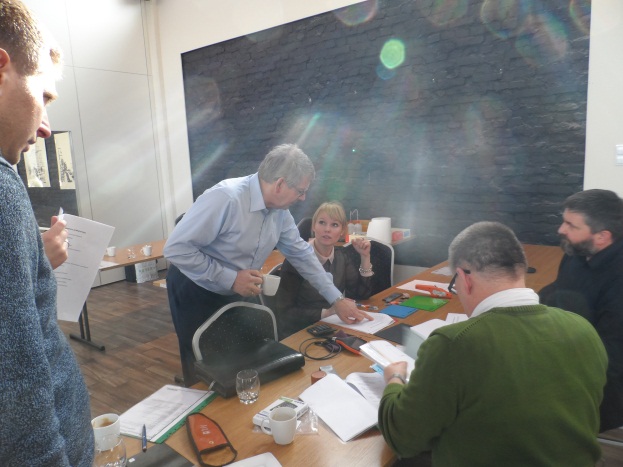 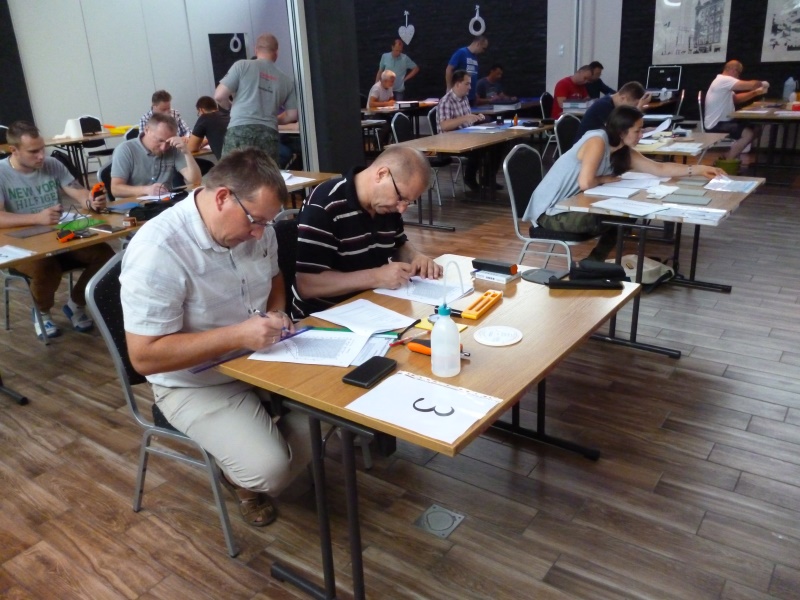                                                      Ćwiczenia praktyczne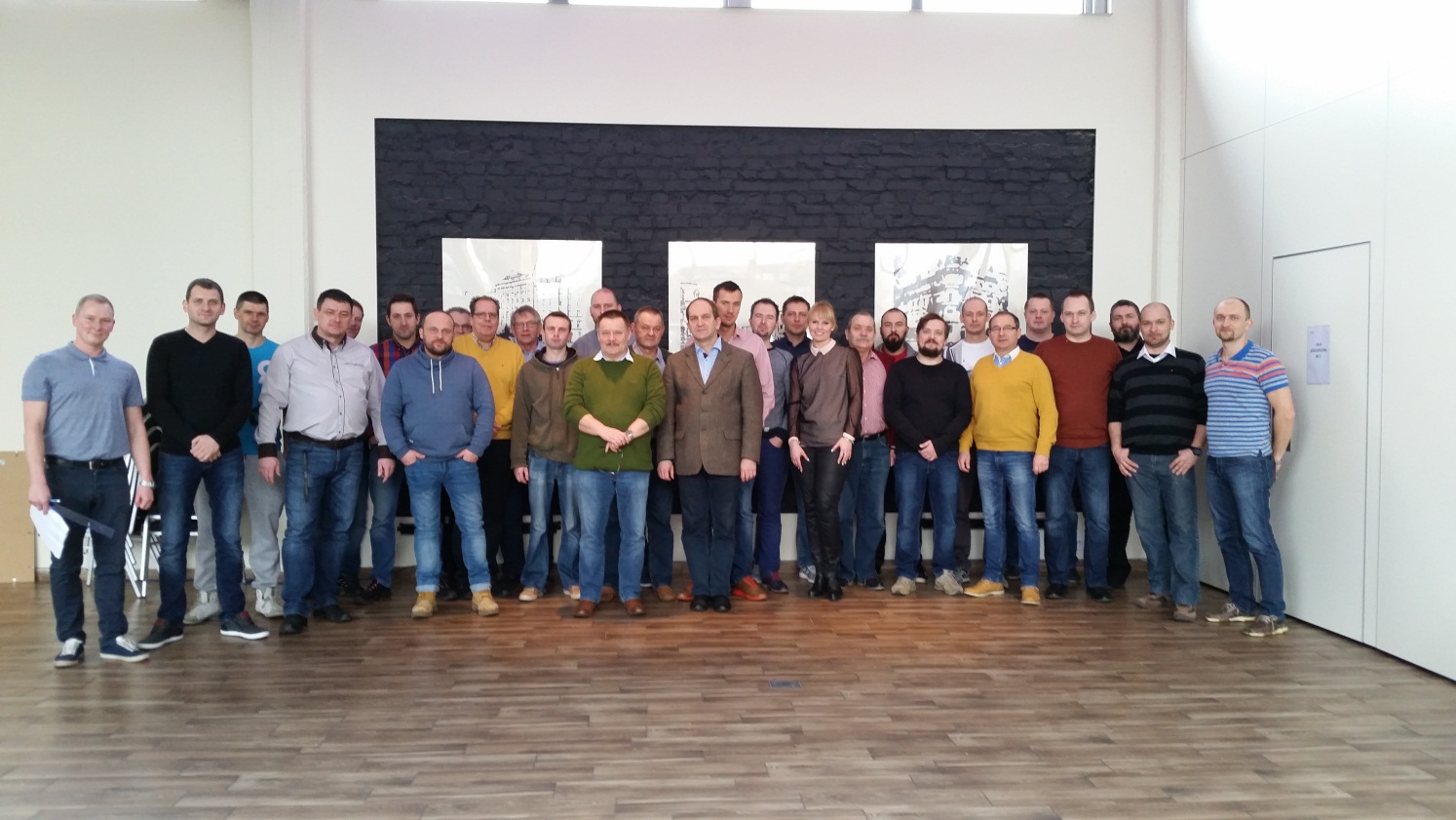 Uczestnicy i wykładowcy pierwszego kursu FROSIO w języku polskim ( Gliwice 13-26.02.2016 )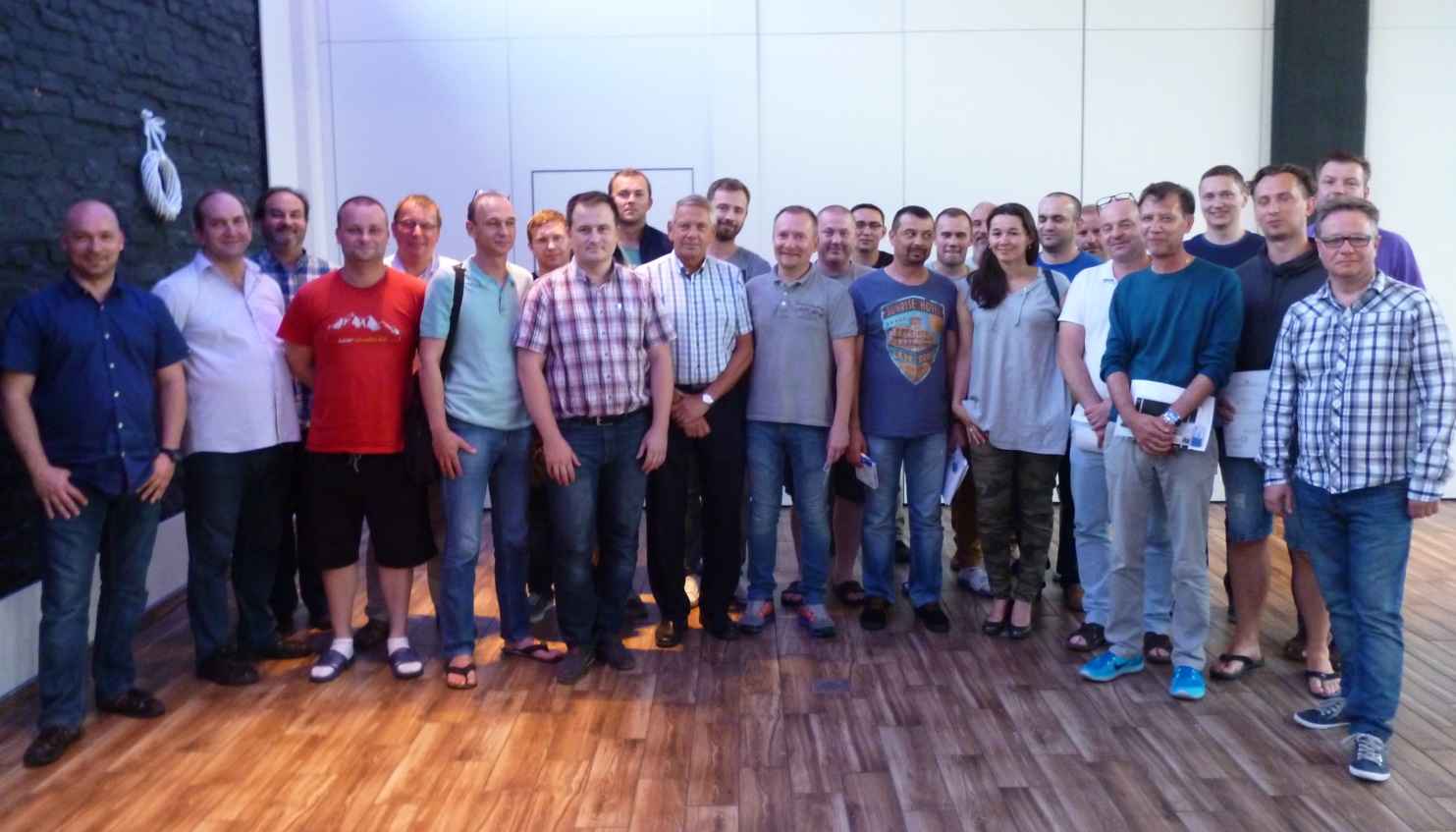 Uczestnicy, wykładowcy i egzaminator drugiego kursu FROSIO w języku polskim ( Gliwice 04-15.07.2016 )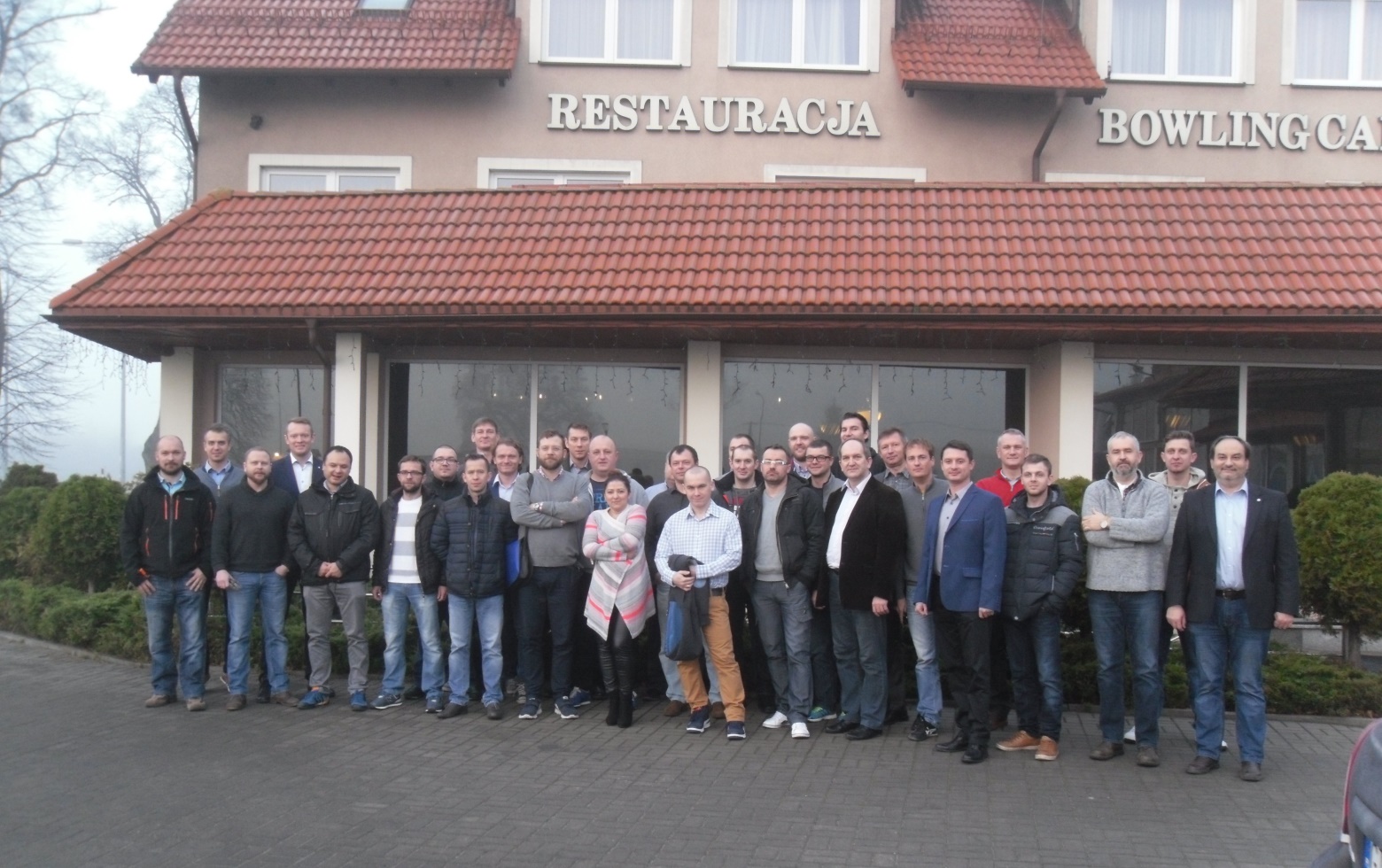 Uczestnicy, wykładowcy i egzaminator trzeciego kursu FROSIO w języku polskim ( Bolszewo 14-25.11.2016 )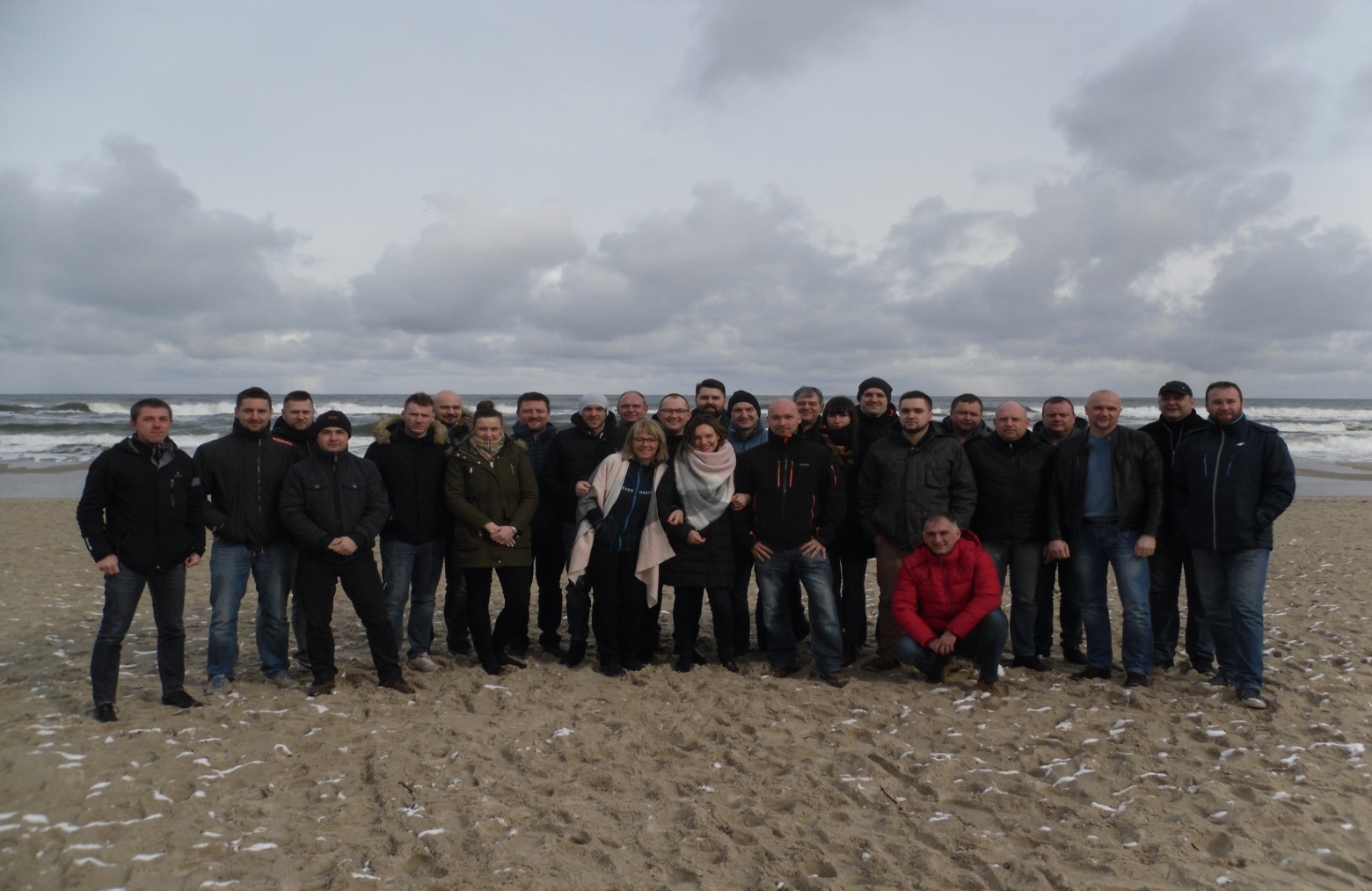 Uczestnicy i wykładowcy czwartego kursu FROSIO w języku polskim ( Władysławowo 04-15.02.2017 )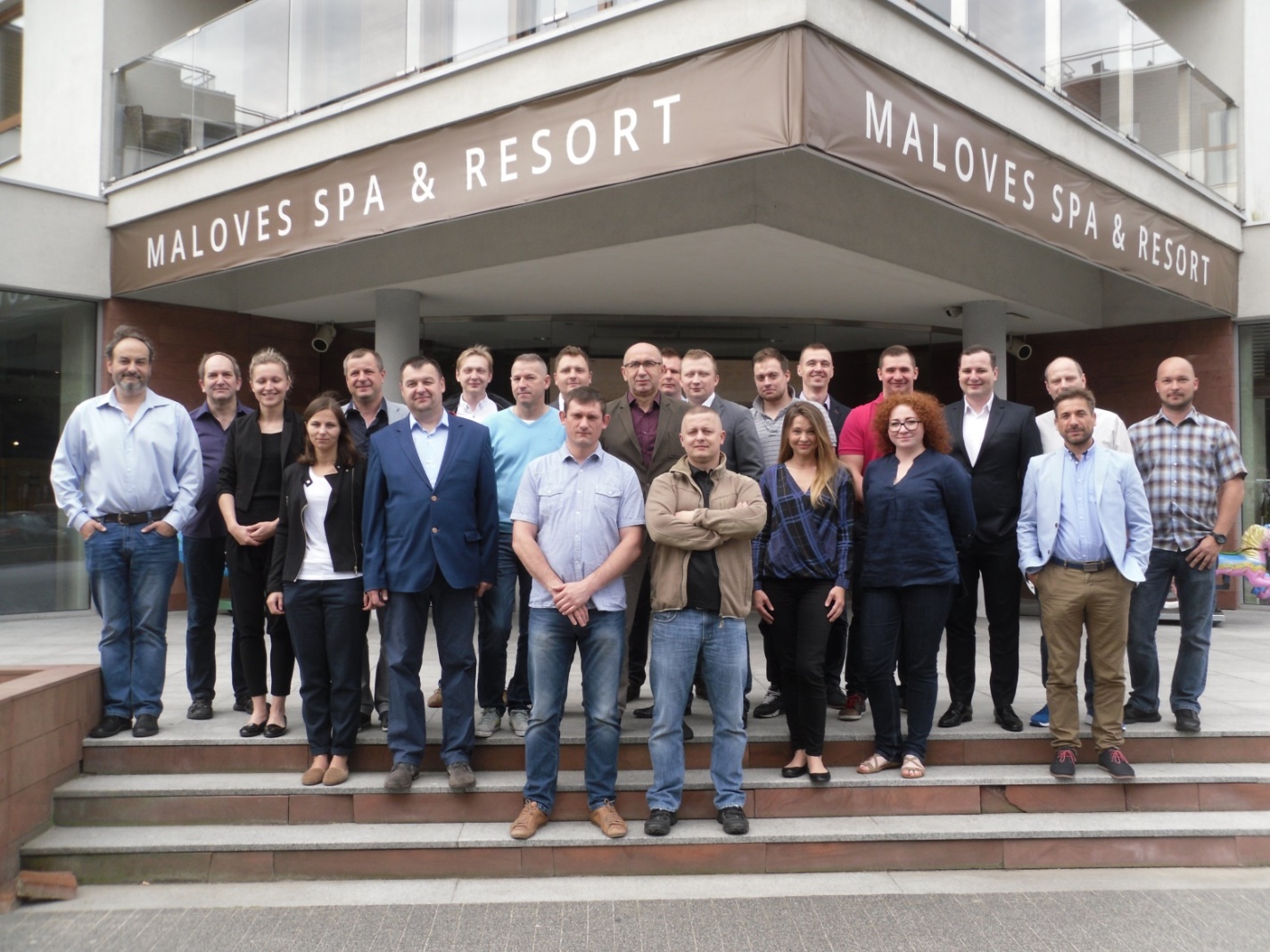 Uczestnicy, wykładowcy i egzaminator piątego kursu FROSIO w języku polskim ( Władysławowo 24.06-07.07.2017)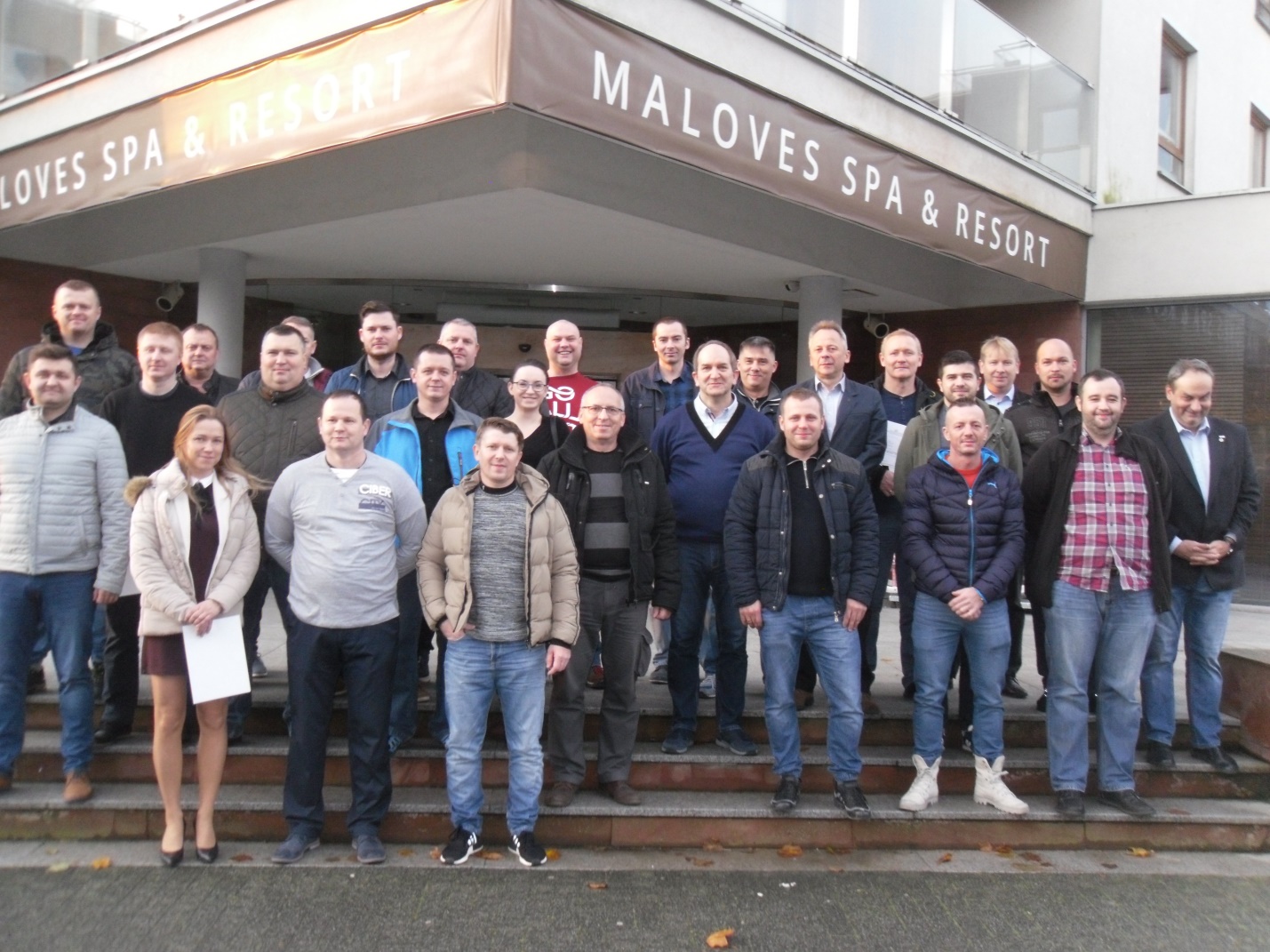 Uczestnicy, wykładowcy i egzaminator szóstego kursu FROSIO w języku polskim ( Władysławowo 11-24.11.2017)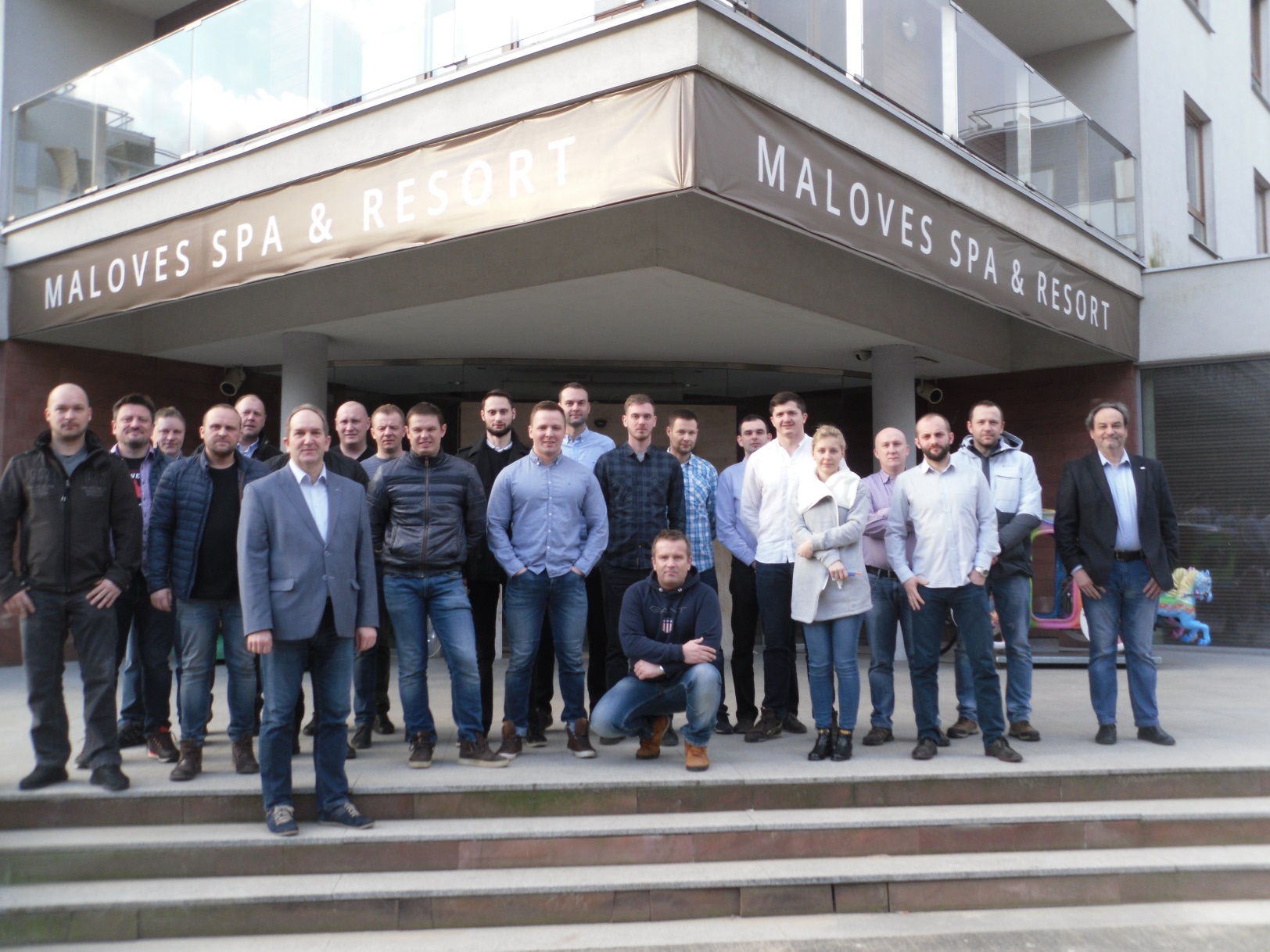 Uczestnicy, wykładowcy i egzaminator siódmego kursu FROSIO w języku polskim ( Władysławowo 10-23.02.2018)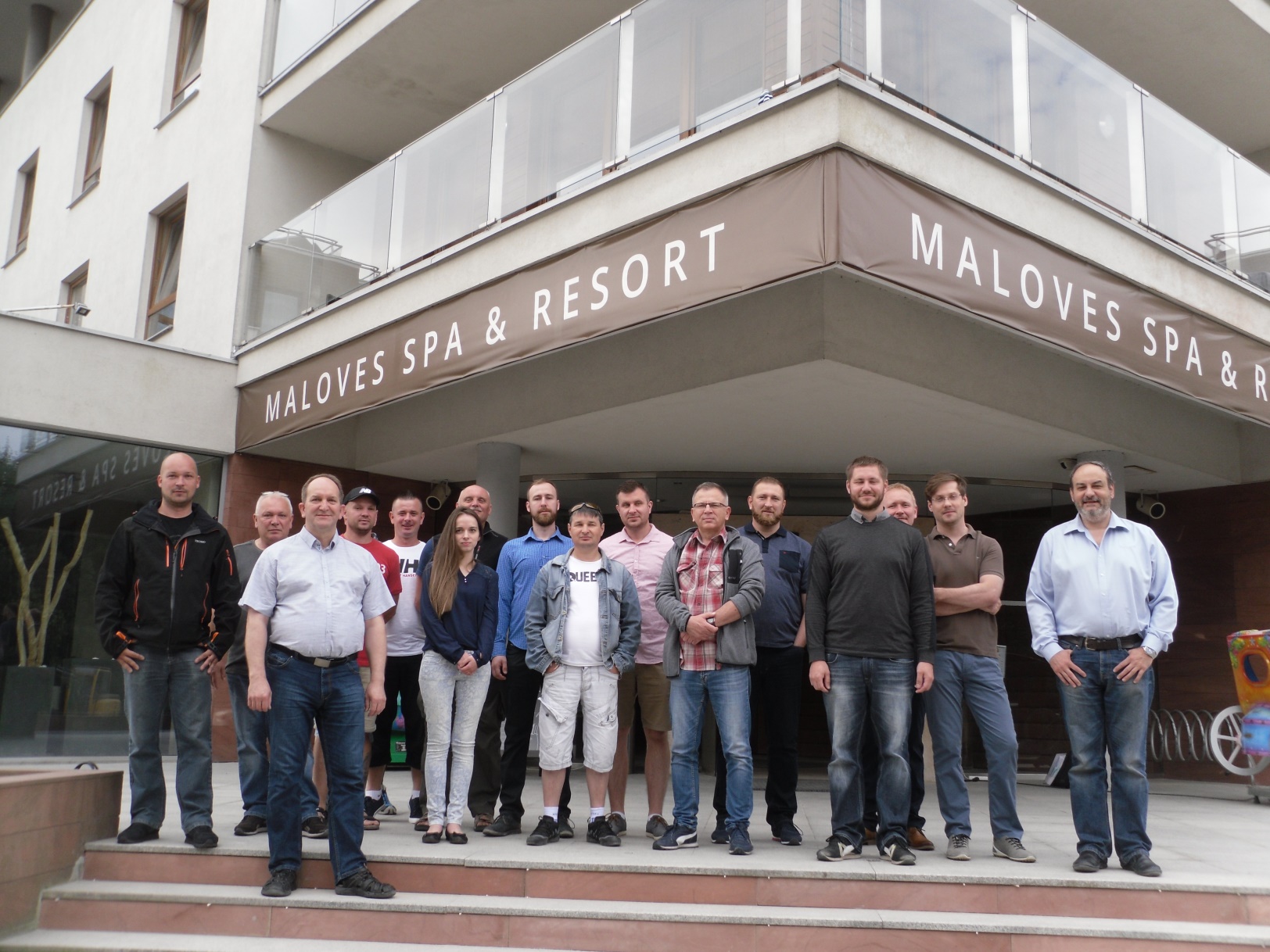 Uczestnicy, wykładowcy i egzaminator ósmego kursu FROSIO w języku polskim ( Władysławowo 02-15.06.2018)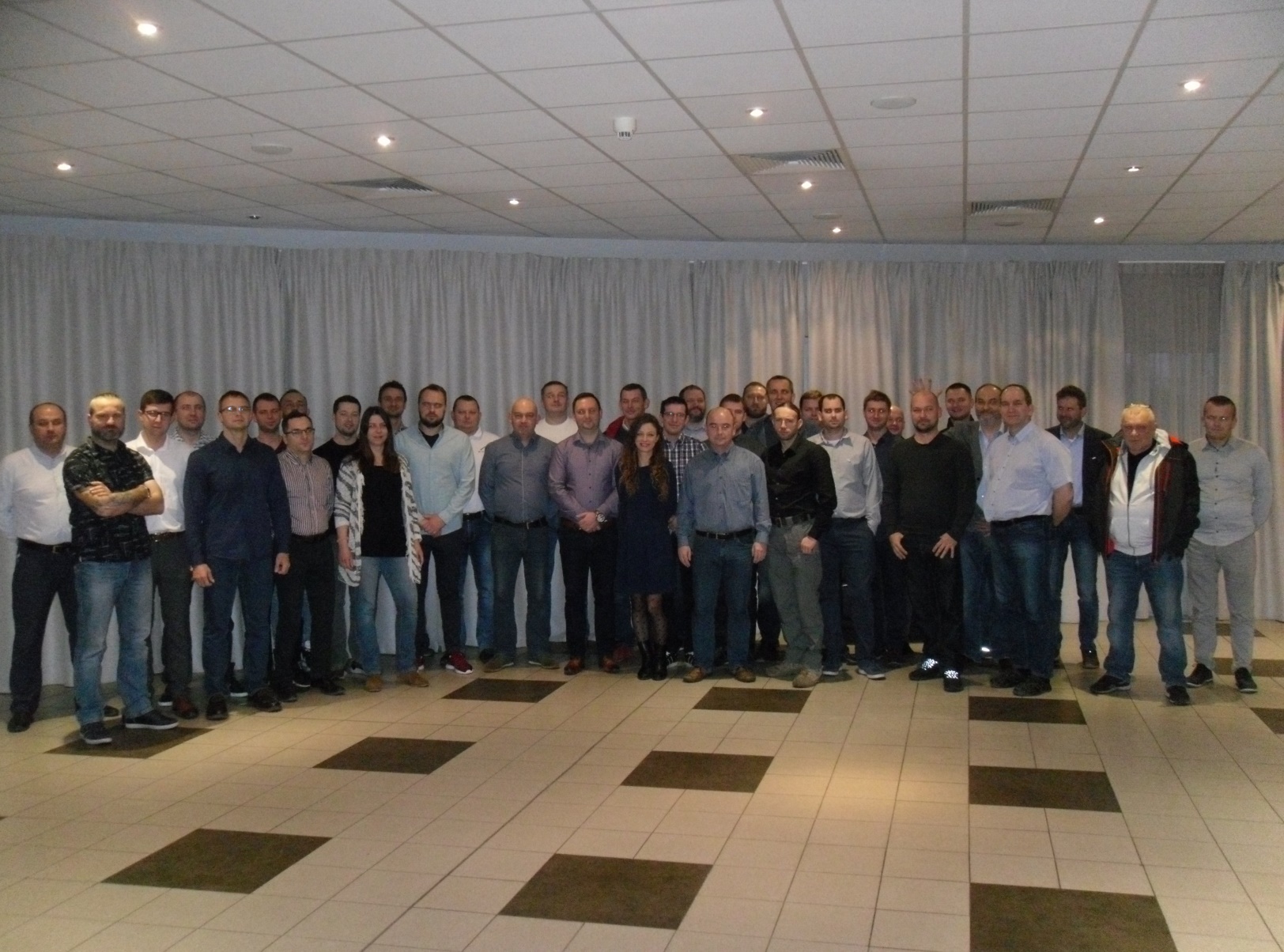 Uczestnicy, wykładowcy i egzaminator dziewiątego kursu FROSIO w języku polskim ( Międzyzdroje 10-23.11.2018)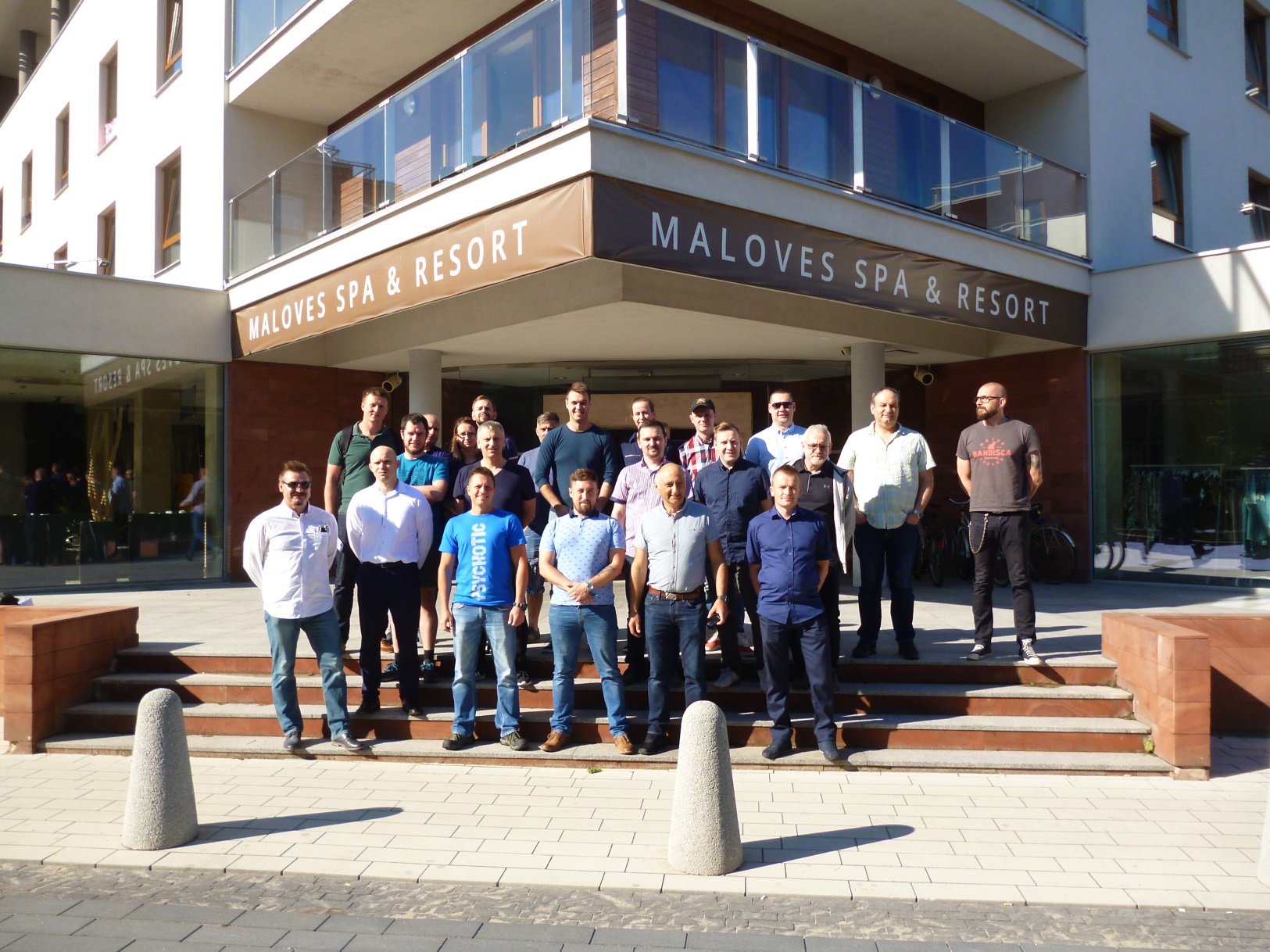 Uczestnicy dziesiątego kursu FROSIO w języku polskim ( Władysławowo 01-14.06.2019)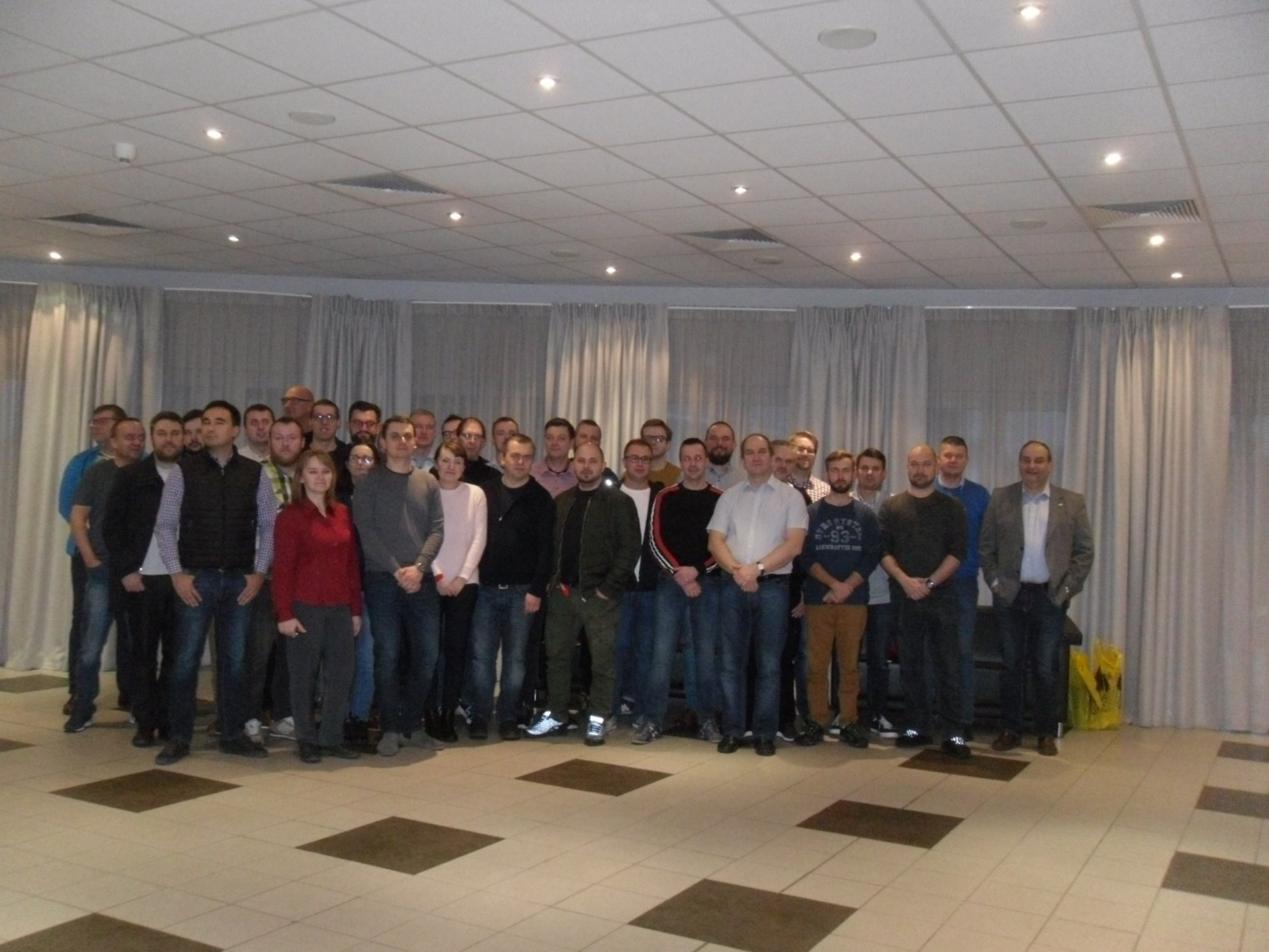 Uczestnicy jedenastego kursu FROSIO w języku polskim (Międzyzdroje 09-22.11.2019)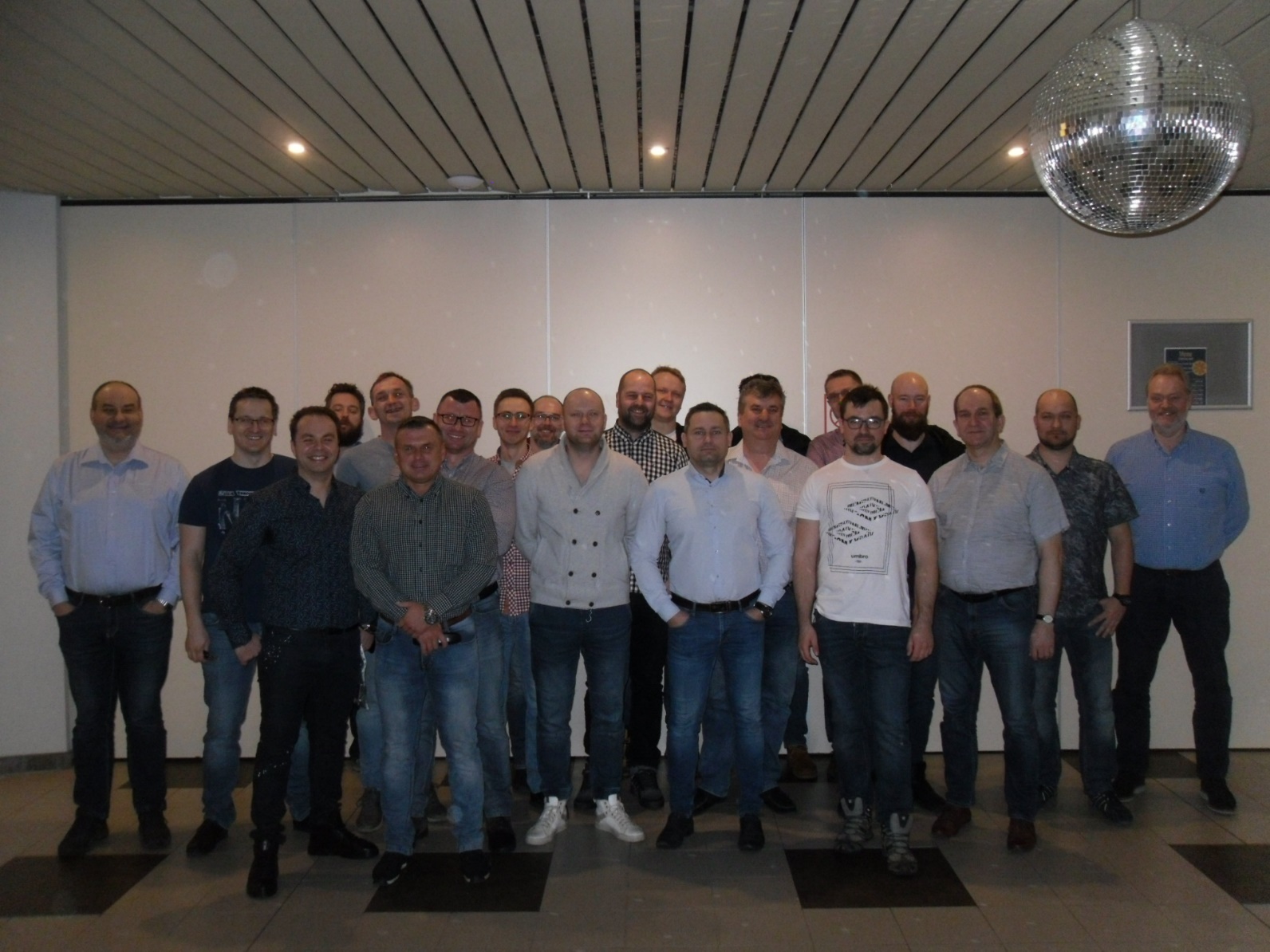 Uczestnicy dwunastego kursu FROSIO w języku polskim (Międzyzdroje -22.02-06.03.2020)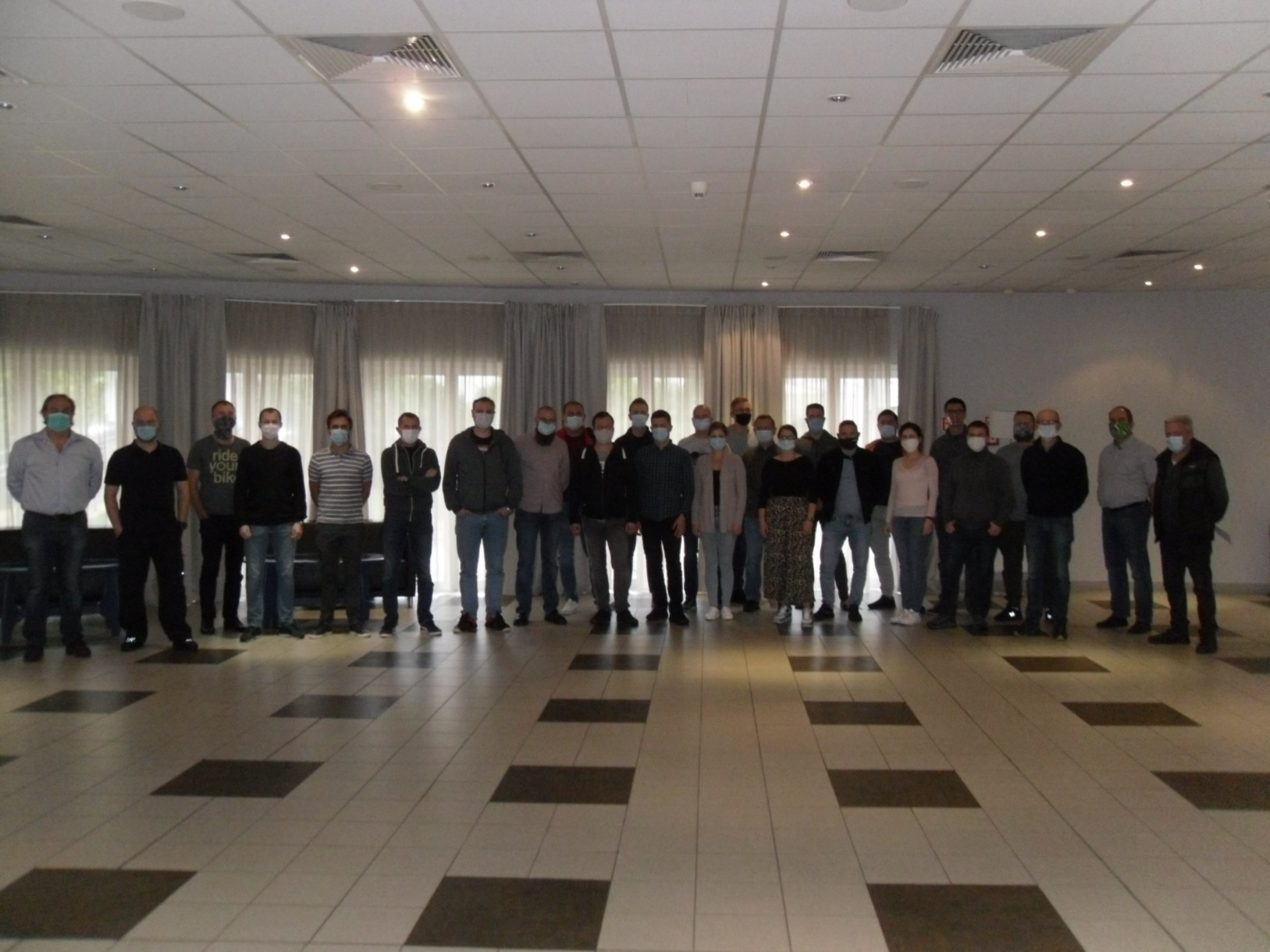 Uczestnicy trzynastego kursu FROSIO w języku polskim (Międzyzdroje - 10.10-23.10.2020)